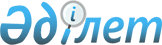 Об утверждении типовой формы договора присоединения, определяющего условия оказания услуг присоединения других сетей телекоммуникаций, а также связанные с этим обязательства по взаимодействию сетей и пропуску трафика для доминирующего оператора связи сети телекоммуникаций общего пользованияПостановление Правительства Республики Казахстан от 14 мая 2009 года № 709

      В соответствии с пунктом 1 статьи 26 Закона Республики Казахстан от 5 июля 2004 года "О связи" Правительство Республики Казахстан ПОСТАНОВЛЯЕТ:



      1. Утвердить прилагаемую типовую форму договора присоединения, определяющего условия оказания услуг присоединения других сетей телекоммуникаций, а также связанные с этим обязательства по взаимодействию сетей и пропуску трафика для доминирующих операторов связи сети телекоммуникаций общего пользования.



      2. Признать утратившими силу:



      1) постановление Правительства Республики Казахстан от 16 октября 2006 года № 996 "Об утверждении Правил утверждения уполномоченным органом договора присоединения к сетям телекоммуникаций общего пользования доминирующего оператора связи других сетей телекоммуникаций, определяющего условия оказания услуг присоединения, а также связанные с этим обязательства по взаимодействию сетей и пропуску трафика" (САПП Республики Казахстан, 2006 г., № 38, ст. 424);



      2) постановление Правительства Республики Казахстан от 26 мая 2008 года № 497 "О внесении изменений в постановление Правительства Республики Казахстан от 16 октября 2006 года № 996" (САПП Республики Казахстан, 2008 г., № 27, ст. 257).



      3. Настоящее постановление вводится в действие со дня первого официального опубликования.      Премьер-Министр

      Республики Казахстан                       К. Масимов

Утверждена        

постановлением Правительства

Республики Казахстан    

от 14 мая 2009 года № 709  

Типовая форма договора присоединения,

определяющего условия оказания услуг присоединения других сетей

телекоммуникаций, а также связанные с этим обязательства по

взаимодействию сетей и пропуску трафика для доминирующего

оператора связи сети телекоммуникаций общего пользования                                      "__"________________ 20__ года

____________________________

(место заключения договора)

____________________________________________________________________

 (наименование доминирующего оператора, №__ лицензии, выданной

                  уполномоченным органом

____________________________________________________________________

в лице, ____________________________________________________________

                            (должность, Ф.И.О.)

действующего на основании ____________________, именуемого (ый) в

дальнейшем Присоединяющий оператор связи, с одной стороны, и

____________________________________________________________________

          (наименование оператора связи, №__ лицензии, выданной

                        уполномоченным органом) 

____________________________________________________________________

в лице _____________________________________________________________

                           (должность, Ф.И.О.)

действующего на основании __________________, именуемого (ый) в

дальнейшем Присоединяемый оператор связи с другой стороны (далее -

Стороны) заключили настоящий договор присоединения, определяющий

условия оказания услуг присоединения других сетей телекоммуникаций,

а также связанные с этим обязательства по взаимодействию сетей и

пропуску трафика для доминирующего оператора связи сети

телекоммуникаций общего пользования (далее - Договор). 

1. Предмет Договора

      1. Настоящий Договор является публичным и определяет порядок взаимодействия Присоединяющего и Присоединяемого операторов связи при взаимном оказании услуг:

      присоединения сетей телекоммуникаций Сторон;

      пропуска трафика Сторон.



      2. Взаимоотношения Присоединяющего и Присоединяемого операторов связи при оказании Присоединяющим оператором связи Присоединяемому оператору связи регулируемых услуг присоединения и пропуска телефонного трафика в сфере естественных монополий регулируются в соответствии с законодательством Республики Казахстан о естественных монополиях и регулируемых рынках и не являются предметом настоящего Договора. 

2. Условия присоединения сетей Сторон

      3. Уровни присоединения сети Присоединяемого оператора связи к сети Присоединяющего оператора связи определяются условиями соответствующих лицензий, выданных уполномоченным органом в области связи Присоединяемому оператору связи, и законодательством Республики Казахстан.



      4. Технологически сопряженное оборудование сетей Сторон доступно для представителей Сторон согласно установленному порядку каждой из Сторон.



      5. Точки присоединения сетей Сторон, формат набора, сигнализация, схема организации связи, синхронизация указаны в технических условиях на присоединение к сети телекоммуникаций общего пользования, выданных Присоединяющим оператором связи Присоединяемому оператору связи.



      6. При необходимости организации дополнительных пунктов присоединения Присоединяемый оператор связи подает письменную заявку Присоединяющему оператору связи и выполняет технические условия на присоединение в порядке, установленном законодательством Республики Казахстан.



      7. При превышении норм нагрузки на межсетевом соединении любая из Сторон уведомляет об этом другую сторону не менее, чем за 30 (тридцать) календарных дней до проведения работ по расширению с указанием необходимого количества портов. При этом Сторона, получившая уведомление, производит контрольный замер нагрузки и подтверждает (согласовывает) количество запрашиваемых портов.

      По договоренности работы по расширению емкости сети могут быть выполнены одной из Сторон с дальнейшей компенсацией другой Стороной понесенных затрат.



      8. Стороны по Договору оказывают услуги, равнозначные по качеству и своевременности их предоставления, в соответствии с техническими и эксплуатационными параметрами, как абонентам (пользователям) своей сети, так и абонентам (пользователям) другой Стороны. 

3. Пропуск трафика

      9. Стороны пропускают по своим сетям трафик в соответствии с лицензиями, выданными уполномоченным органом в области связи, и законодательством Республики Казахстан.



      10. Продолжительность межсетевых соединений исчисляется в размерах единиц тарификации, утвержденных уполномоченным органом в области связи для каждого вида трафика. Продолжительность межсетевых соединений менее размера единицы тарификации округляются в большую сторону до установленного размера единицы тарификации для определенного вида трафика.

      Исчисление продолжительности межсетевых соединений начинается с момента поступления сигнала "ответ абонента" вызываемого номера терминала (телефонный аппарат, автоответчик, факсимильный аппарат, модем и т.д.).



      11. В случае, если межсетевое соединение не состоялось, либо абонент одной из Сторон получает один из перечисленных ниже сигналов, другая Сторона не учитывает его как успешное соединение:

      1) нет ответа на сигнал "контроль посылки вызова";

      2) сигнал "занято";

      3) сигнал "номер недоступен";

      4) голосовое сообщение станции одной из Сторон о недоступности номера.



      12. Исчисление продолжительности межсетевых соединений заканчивается после получения сигнала "отбой" от любого из двух терминалов абонентов. Расчеты общей суммы соединений основываются на сумме продолжительности каждого соединения в установленных законодательством Республики Казахстан размерах единиц тарификации соединений.



      13. Стороны осуществляют взаимное выставление счетов-фактур, самостоятельно ведут учет трафика и сбор оплаты с абонентов (пользователей) своих сетей.



      14. Стороны не вправе ограничивать или приостанавливать пропуск телефонного трафика от сети другой Стороны на телефоны экстренных служб, определенных Правительством Республики Казахстан на своих сетях. Плата за пропуск телефонного трафика в этих случаях не взимается. 

4. Обязательства Сторон

      15. Присоединяющий оператор связи обязан:



      1) использовать присоединение своей сети к сети Присоединяемого оператора связи для оказания услуг телекоммуникаций в соответствии с лицензиями, выданными Присоединяющему оператору связи уполномоченным органом в области связи, и действующими нормативными правовыми актами Республики Казахстан;



      2) произвести присоединение сети Присоединяемого оператора связи к своей сети в срок не более 7 (семи) рабочих дней, при наличии технической возможности, после выполнения в полном объеме технических условий на присоединение, выданных Присоединяющим оператором связи, при наличии акта о результатах положительных тестовых испытаний и вводе в эксплуатацию и подписания Сторонами настоящего Договора;



      3) выдавать Присоединяемому оператору связи технические условия на новое присоединение сети Присоединяемого оператора связи или модернизацию пунктов присоединения по его письменной заявке в срок не  более 30 (тридцати) календарных дней после получения заявки;



      4) создавать, оборудовать, обслуживать и эксплуатировать свою сеть в соответствии со стандартами и нормами, установленными законодательством Республики Казахстан. В случае их отсутствия руководствоваться стандартами и рекомендациями Международного союза электросвязи - сектора телекоммуникаций;



      5) при аварийных отказах средств связи Присоединяющего оператора связи, которые могут повлечь за собой перебои в обеспечении услуг телекоммуникаций, затрагивающие интересы Присоединяемого оператора связи, незамедлительно информировать его об этом, а также принимать все меры по восстановлению связи;



      6) при проведении плановых работ на сети Присоединяющего оператора связи, которые могут повлечь перебои в обеспечении услугами телекоммуникаций Присоединяемого оператора связи, оповещать его об этом не позднее, чем за 5 (пять) календарных дней до начала работ;



      7) не вносить изменения в схему присоединения сетей Сторон по настоящему Договору без письменного согласия Присоединяемого оператора связи, направленного Присоединяющему оператору связи в течение 10 рабочих дней с момента получения Присоединяемым оператором связи соответствующего запроса.

      В случае отсутствия возражений Присоединяемого оператора связи в указанный срок, изменения в схему присоединения сетей Сторон считается согласованными;



      8) производить отключение комплекса технических средств связи, обеспечивающего присоединение сетей Сторон, в случаях и порядке, предусмотренных законодательством Республики Казахстан;



      9) в случае изменения нумерации и кодов, принципов набора на сети Присоединяющего оператора связи в течение 30 (тридцати) календарных дней до введения изменений оповестить Присоединяемого оператора связи;



      10) не допускать подключения к своей сети несертифицированного оборудования, в тех случаях, когда такая сертификация является обязательной в соответствии с требованиями законодательства Республики Казахстан;



      11) обеспечивать корректную трансляцию сигнальных параметров в соответствии с общеканальной сигнализацией сетей ОКС 7, в том числе номера вызывающего абонента в международном формате (номер абонента А) в случае его присутствия в исходных записях коммутационного оборудования оператора связи (детализированная запись звонка - Call Detail Record);



      12) своевременно осуществлять оплату полученных услуг по Договору.



      16. Присоединяемый оператор связи обязан:



      1) использовать присоединение своей сети к сети Присоединяющего оператора связи для оказания услуг телекоммуникаций в соответствии с лицензиями, выданными Присоединяемому оператору связи уполномоченным органом в области связи, и действующими нормативными правовыми актами Республики Казахстан;



      2) создавать, оборудовать, обслуживать и эксплуатировать свою сеть в соответствии со стандартами и нормами, установленными законодательством Республики Казахстан. В случае их отсутствия руководствоваться стандартами и рекомендациями Международного союза электросвязи - сектора телекоммуникаций;



      3) при аварийных отказах средств связи Присоединяемого оператора связи, которые могут повлечь за собой перебои в обеспечении услуг телекоммуникаций, затрагивающие интересы Присоединяющего оператора связи, незамедлительно информировать его об этом, а также принимать все меры по восстановлению связи;



      4) при проведении плановых работ на сети Присоединяемого оператора связи, которые могут повлечь перебои в обеспечении услугами телекоммуникаций Присоединяющего оператора связи, оповещать его об этом не позднее чем за 5 (пять) календарных дней до начала работ;



      5) не вносить изменения в схему присоединения сетей Сторон по настоящему Договору без письменного согласия Присоединяющего оператора связи, направленного Присоединяемому оператору связи в течение 10 рабочих дней с момента получения Присоединяющим оператором связи соответствующего запроса.

      В случае отсутствия возражений Присоединяющего оператора связи в указанный срок, изменения в схему присоединения сетей Сторон считается согласованными;



      6) производить присоединение к своей сети других сетей телекоммуникаций в соответствии с законодательством Республики Казахстан;



      7) производить отключение комплекса технических средств связи, обеспечивающего присоединение сетей Сторон, в случаях и порядке, предусмотренных законодательством Республики Казахстан;



      8) в случае изменения нумерации и кодов, принципов набора на сети Присоединяемого оператора связи в течение 30 (тридцати) календарных дней до введения изменений оповестить Присоединяющего оператора связи;



      9) не допускать подключения к своей сети не сертифицированного оборудования, в тех случаях, когда такая сертификация является обязательной в соответствии с требованиями законодательства Республики Казахстан;



      10) обеспечивать корректную трансляцию сигнальных параметров в соответствии с общеканальной сигнализацией сетей ОКС 7, в том числе номера вызывающего абонента в международном формате (номер абонента А) в случае его присутствия в исходных записях коммутационного оборудования оператора связи (детализированная запись звонка - Call Detail Record);



      11) своевременно осуществлять оплату полученных услуг по Договору. 

5. Порядок взаиморасчетов

      17. Стоимость услуг, оказываемых Сторонами по Договору, оформляется в виде приложения к Договору, согласованного Сторонами. В случае изменения тарифов на услуги, предусмотренных в приложении к Договору, Сторона, инициирующая такое изменение, уведомляет другую Сторону за 30 календарных дней до введения новых тарифов.



      18. Стороны за полученные услуги в отчетном месяце по настоящему Договору обмениваются предварительными счетами-фактурами не позднее 7 (седьмого) числа месяца, следующего за отчетным месяцем, и данными по трафику за отчетный период.



      19. По результатам сверки объема оказанных услуг Присоединяющий оператор связи в срок до 20 (двадцатого) числа месяца, следующего за отчетным, составляет Протокол сверки и Акт взаиморасчетов, которые подписываются Сторонами.

      На основании Акта взаиморасчетов Стороны выставляют друг другу корректировочные счета-фактуры к предварительным счетам-фактурам, не позднее 25 (двадцать пятого) числа месяца, следующего за отчетным. Итоговые суммы по корректировочным и предварительным счетам-фактурам каждой из Сторон составляют суммы, причитающиеся Сторонам за отчетный период по Акту взаиморасчетов.

      В Акте взаиморасчетов определяется сторона-дебитор, которая оплачивает задолженность по указанному Акту до 10 (десятого) числа второго месяца следующего за отчетным.



      20. Предоставленные по оплате финансовые документы могут быть обжалованы Сторонами в письменном виде в срок не более 5 (пяти) рабочих дней с момента их официальных поступлений.

      В случае, если Сторона-дебитор в указанный срок не обжаловала финансовые документы, обязана оплатить выставленный счет в течение 15 (пятнадцати) календарных дней со дня получения счета.



      21. Если процентное соотношение расхождения данных по направлениям не превышает 2 (два) процента, Акт взаиморасчетов составляется на основании средней арифметической значений биллинговых данных Сторон. При этом каждая из Сторон вправе выяснить причины расхождений.



      22. Если процентное соотношение расхождения в данных по отдельным, либо всем направлениям превышает 2 (два) процента, Стороны осуществляют сверку количества и общей длительности успешных соединений в соответствии со следующей процедурой:



      1) в течение 5 (пяти) рабочих дней после получения предварительных данных по трафику за отчетный период согласно пункту 18 настоящего Договора Стороны обмениваются данными по направлениям, где имеются расхождения выше 2 процента, которые содержат информацию по количеству и продолжительности успешных соединений посуточно за сверяемый период;



      2) по согласованию Сторон выбирается сверяемый период в отчетном месяце, в который было выявлено наибольшее расхождение по данным трафика. Далее Стороны обмениваются детализированными данными по трафику за этот период и проводят сверку данных;



      3) Стороны должны предоставить результаты сверки другой Стороне не позднее 5 (пяти) рабочих дней после получения от другой Стороны детализированных данных за выбранный для сверки период;



      4) если в результате сверки Сторонам не удается уменьшить величину расхождения данных по трафику до допустимого уровня расхождений, то вопрос принятия определенных данных решается путем переговоров с участием уполномоченных представителей Сторон и подписанием соответствующего Протокола.

      По результатам проведения сверки Стороны подписывают Протокол урегулирования разногласий по сверке межсетевого трафика и сумм, подлежащих оплате, который является основанием для перерасчета. Стороны должны прийти к согласованному решению не позднее 15 числа второго месяца, следующего за отчетным месяцем.

      На основании подписанного Протокола урегулирования разногласий по сверке межсетевого трафика и сумм, подлежащих оплате, Присоединяющий оператор связи составляет Акт взаиморасчетов и Стороны завершают процесс взаиморасчетов.



      23. Взаиморасчеты за пропуск трафика между Сторонами производятся исключительно на основе биллинговых данных сертифицированных и поверенных автоматизированных систем расчетов за услуги связи с абонентами и за обмен услугами между операторами связи, а также аппаратуры повременного учета продолжительности соединений Сторон.

      В случае отсутствия у одной из Сторон сертифицированных и поверенных автоматизированных систем расчетов за услуги связи с абонентами и за обмен услугами между операторами связи, а также аппаратуры повременного учета продолжительности соединений, к расчетам принимаются данные Стороны, располагающей соответствующей биллинговой системой.



      24. В случае невыполнения одной из Сторон пункта 22 настоящего Договора, другая Сторона имеет право выставить счет на оплату услуг согласно настоящему Договору в одностороннем порядке на основании имеющихся у нее данных за отчетный период. Сторона-дебитор обязана оплатить выставленный счет в течение 15 (пятнадцати) календарных дней со дня получения счета.



      25. Стороны обязаны вести учетные документы, необходимые для подтверждения точности всех взаиморасчетов за трехлетний период, и оставляют за собой право дополнительного расследования причин расхождения данных трафика. 

6. Ответственность Сторон

      26. Стороны, в случае просрочки оплаты за оказанные услуги в соответствии с Договором выплачивают неустойку, рассчитанную исходя из 1,5-кратной ставки рефинансирования Национального Банка Республики Казахстан, действующей на день уплаты этих сумм, за каждый день просрочки, но не более суммы основного долга.

      Началом срока начисления неустойки является 11 (одиннадцатое) число второго месяца, следующего за отчетным, если иное не оговорено дополнительным соглашением Сторон.



      27. Стороны имеют право приостановить пропуск трафика с (на) отдельных (-ые) номеров (-а) присоединенных сетей, не предусмотренный условиями настоящего Договора, предоставив Стороне, нарушившей условия Договора, письменное уведомление за 5 (пять) календарных дней с указанием причин.



      28. В случае нарушений условий Договора, Стороны имеют право, предоставив другой Стороне письменное уведомление за 30 (тридцать) календарных дней, принять последовательно следующие меры:



      1) предупредить о возможном ограничении в предоставлении услуг, предусмотренных Договором;



      2) ограничить и (или) приостановить предоставление услуг, предусмотренных Договором, в случае неустранения другой Стороной допущенных нарушений, связанных с исполнением подпункта 12) пункта 15 и подпункта 11) пункта 16 Договора более 1 (одного) месяца;



      3) расторгнуть Договор в судебном порядке.



      29. За неисполнение или ненадлежащее исполнение условий Договора Стороны несут ответственность согласно законодательству Республики Казахстан.

      Уплата неустойки (пени) и возмещение убытков и расходов в случае нарушения Сторонами любого из обязательств по Договору не освобождают от обязанности надлежащим образом исполнить соответствующие обязательства по Договору. 

7. Форс-мажор

      30. Ни одна из Сторон не несет ответственности перед другой Стороной за какой бы то ни было ущерб или убытки, прямые или косвенные, вызванные любыми повреждениями или отказами систем связи или оборудования или за перерывы в предоставлении услуг, вызванные природными катаклизмами, бедствиями, общественными беспорядками или другими причинами, не зависящими от воли Сторон.



      31. Если любое из таких обстоятельств непосредственно повлияет на исполнение обязательств в срок, установленный в Договоре, то этот срок продлевается на время действия соответствующего обстоятельства. Доказательством форс-мажора будут служить официальные документы уполномоченного органа Республики Казахстан, подтверждающие возникновение форс-мажора.



      32. Сторона, для которой создалась невозможность исполнения обязательств по причине возникновения форс-мажора, обязана не позднее 15 (пятнадцати) рабочих дней с момента их наступления в письменной форме уведомить другую Сторону.

      Неуведомление или несвоевременное уведомление лишает Сторону права ссылаться на любое вышеуказанное обстоятельство как на основание, освобождающее от ответственности по исполнению обязательства. В случае продолжения форс-мажора более 4 (четырех) месяцев Договор может быть расторгнут любой из Сторон с предварительным письменным уведомлением, направленным в адрес другой Стороны.



      33. Последующее восстановление присоединения сети Сторон производится без дополнительной оплаты, кроме восстановительных работ, необходимых для обеспечения функционирования сети. 

8. Срок действия, порядок изменения и расторжения Договора

      34. Договор вступает в силу с момента его подписания Сторонами и действует с "___"____________ года бессрочно, за исключением случаев, предусмотренных законодательством Республики Казахстан, и настоящим Договором.



      35. Договор, может быть, расторгнут любой из Сторон в соответствии с законодательством Республики Казахстан. При этом все финансовые обязательства Сторон должны быть выполнены в полном объеме до даты расторжения Договора.



      36. Финансовые взаимоотношения, не урегулированные до расторжения Договора, после его расторжения регулируются законодательством Республики Казахстан.



      37. В случае расторжения или прекращения действия Договора в соответствии с законодательством Республики Казахстан и настоящим Договором, положения пунктов 36 и 51 Договора сохраняют силу и в дальнейшем после его расторжения или прекращения.



      38. Все изменения и дополнения к Договору должны быть оформлены в виде дополнительного соглашения к Договору, подписанного уполномоченными представителями Сторон и скрепленного печатями Сторон. 

9. Уведомления и сообщения

      39. Все уведомления и (или) сообщения, направляемые Сторонами друг другу по Договору, имеют силу и считаются доставленными, если они составлены в письменном виде, подписаны уполномоченными представителями Сторон и отправлены заказным письмом или курьерской службой или доставлены нарочным по указанным в договоре адресам Сторон с отметкой об их получении.



      40. Допускается направление уведомлений и (или) сообщений на факс, электронный почтовый ящик с последующим направлением в порядке, указанном в пункте 39 Договора, если сообщение и (или) уведомление носят срочный характер (простои действия связи, профилактические работы, проведение восстановительных работ в случае возникновения аварийных ситуаций и т.д.), требующий оперативного принятия решений.



      41. Датой получения сообщения и (или) уведомления будет считаться дата его отправления по факсу, электронной почте или дата личного вручения сообщения и (или) уведомления Стороне - адресату. Сообщение и (или) уведомление будет считаться доставленным по получению, если это не указано в сообщении и (ими) уведомлении.



      42. Стороны обязуются незамедлительно уведомлять друг друга об изменении своего наименования, юридического адреса, фактического местонахождения и иных реквизитов, необходимых для исполнения условий Договора. 

10. Дополнительные условия

      43. Все другие взаимоотношения, не урегулированные настоящим Договором, оговариваются отдельными договорами и (или) дополнительными соглашениями между Сторонами.



      44. Индивидуальные условия взаимодействия Сторон, зависящие от категории сети Присоединяющего и Присоединяемого операторов связи, устанавливаются Сторонами в приложениях к Договору и не должны противоречить настоящему Договору.



      45. При необходимости подключения дополнительных сетевых ресурсов Стороны составляют и подписывают дополнительное соглашение к Договору о количестве задействованных ресурсов, при условии отсутствия просроченной задолженности у обращающейся Стороны. При необходимости в технические условия вносятся соответствующие изменения.



      46. В случае отсутствия у одной из Сторон собственного источника синхросигнала, другая Сторона при наличии технической возможности может по письменному запросу на возмездной основе произвести подключение оборудования первой Стороны к системе тактовой сетевой синхронизации.



      47. Стороны обязуются сотрудничать в вопросах расследования, принятия мер и предупреждения несанкционированных соединений.



      48. Стороны на договорной основе могут оказывать друг другу услуги по учету и обработке данных по трафику, генерируемому абонентами Сторон.



      49. Стороны не несут ответственности за качество всех исходящих видов трафика с сети другой Стороны.

      Стороны несут ответственность перед абонентами в соответствии с законодательством Республики Казахстан. 

11. Заключительные положения

      50. Споры и разногласия между Сторонами, возникшие в процессе выполнения условий Договора, разрешаются Сторонами посредством переговоров.

      Если путем переговоров Стороны не могут достичь взаимного согласия, то споры и разногласия рассматриваются в порядке, установленном законодательством Республики Казахстан.



      51. Содержание Договора, а также всех приложений и дополнительных соглашений к нему является конфиденциальной информацией и не должно раскрываться (передаваться) третьим лицам, за исключением уполномоченного органа в области связи, а также случаев, предусмотренных законодательством Республики Казахстан.



      52. Договор составлен в двух идентичных экземплярах, каждый из которых имеет одинаковую юридическую силу, по одному экземпляру для каждой из Сторон.



      53. Все приложения к Договору являются неотъемлемой частью Договора и имеют силу, если составлены в письменном виде, подписаны уполномоченными представителями Сторон и скреплены печатями Сторон. 

12. Юридические адреса СторонПрисоединяющий оператор связи:         Присоединяемый оператор связи:

_____________________________          ______________________________

     Республика Казахстан,                  Республика Казахстан,

г. __________                          г. _____________

ул. _________________________,         ул. _________________________,

Подписи сторон:

Присоединяющий оператор связи:         Присоединяемый оператор связи:

      _______________                        ________________

"__"___________ 20__ г.                "__"_____________ 20__ г.

      М.П.                                       М.П.
					© 2012. РГП на ПХВ «Институт законодательства и правовой информации Республики Казахстан» Министерства юстиции Республики Казахстан
				